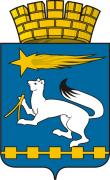 АДМИНИСТРАЦИЯ ГОРОДСКОГО ОКРУГА НИЖНЯЯ САЛДАП О С Т А Н О В Л Е Н И Е25.12.2020_                                                                                                 № 677г. Нижняя СалдаОб утверждении Порядка разработки и утверждения бюджетного прогноза городского округа Нижняя Салда на долгосрочный периодВ соответствии со статьей 170.1 Бюджетного кодекса Российской Федерации, Законом Свердловской области от 15 июня 2015 года № 45-ОЗ «О стратегическом планировании в Российской Федерации, осуществляемом на территории Свердловской области», руководствуясь Уставом городского округа Нижняя Салда, решением Думы городского округа Нижняя Салда от 14.12.2018 № 41/3 «Об утверждении Стратегии социально-экономического развития городского округа Нижняя Салда на период до 2035 года», в целях осуществления долгосрочного бюджетного планирования в городском округе Нижняя Салда, администрация городского округа Нижняя Салда ПОСТАНОВЛЯЕТ:1. Утвердить Порядок разработки и утверждения бюджетного прогноза городского округа Нижняя Салда на долгосрочный период (приложение).  2. Признать утратившим силу постановление администрации городского округа Нижняя Салда от 06.10.2015 № 906 «Об утверждении Порядка разработки и утверждении бюджетного прогноза городского округа на долгосрочный период».          3. Настоящее постановление разместить на официальном сайте администрации городского округа Нижняя Салда.4. Контроль за исполнением настоящего постановления возложить на заместителя главы администрации городского округа Нижняя Салда                   Зуеву Л.В.Глава городского округа Нижняя Салда                                                                                     А.А. МатвеевУТВЕРЖДЕНпостановлением администрации городского округа Нижняя Салдаот _25.12.2020_№ 677ПОРЯДОКразработки и утверждения бюджетного прогноза городского округа Нижняя Салда на долгосрочный период1. Настоящий Порядок устанавливает требования к разработке, утверждению, периоду действия, составу, содержанию бюджетного прогноза городского округа Нижняя Салда на долгосрочный период (далее - бюджетный прогноз).2. Разработку бюджетного прогноза (изменения бюджетного прогноза) осуществляет Финансовое управление администрации городского округа Нижняя Салда.3. Бюджетный прогноз разрабатывается каждые три года на шесть и более лет на основе прогноза социально-экономического развития городского округа Нижняя Салда на долгосрочный период.В бюджетный прогноз могут быть внесены изменения с учетом изменения прогноза социально-экономического развития городского округа Нижняя Салда на долгосрочный период и решения Думы городского округа Нижняя Салда о бюджете на очередной финансовый год и плановый период без продления периода его действия.4. Бюджетный прогноз содержит:1) основные подходы к формированию бюджетной политики городского округа Нижняя Салда на долгосрочный период;2) прогноз основных характеристик бюджета городского округа Нижняя Салда (далее - основные характеристики);3) показатели финансового обеспечения муниципальных программ городского округа Нижняя Салда на период их действия.5. Основными характеристиками бюджетного прогноза являются общий объем доходов, общий объем расходов, дефицит (профицит) бюджета городского округа Нижняя Салда и прогнозируемый объем муниципального долга городского округа Нижняя Салда.6. Прогноз основных характеристик бюджета городского округа Нижняя Салда составляется по форме 1 согласно приложению к настоящему Порядку.7. Показатели финансового обеспечения муниципальных программ городского округа Нижняя Салда на период их действия за счет средств бюджета городского округа Нижняя Салда составляются по форме 2 согласно приложению к настоящему Порядку.8. Бюджетный прогноз (проект бюджетного прогноза, проект изменений бюджетного прогноза) формируется в сроки, установленные правовым актом администрации городского округа Нижняя Салда, регламентирующим порядок и сроки составления проекта местного бюджета на очередной финансовый год и плановый период.9. Бюджетный прогноз (проект бюджетного прогноза, проект изменений бюджетного прогноза), за исключением показателей финансового обеспечения муниципальных программ городского округа Нижняя Салда, представляется в Думу городского округа Нижняя Салда и                        Контрольно-ревизионную комиссию городского округа Нижняя Салда одновременно с проектом решения о бюджете городского округа Нижняя Салда на очередной финансовый год и плановый период.10. Бюджетный прогноз (изменения бюджетного прогноза) утверждается постановлением администрации городского округа Нижняя Салда в срок, не превышающий двух месяцев со дня официального опубликования решения о бюджете на очередной финансовый год и плановый период.                             Приложение                                                к Порядку разработки иутверждения бюджетного прогноза                                                                 городского округа Нижняя Салда                                                   на долгосрочный периодФорма 1ПРОГНОЗОСНОВНЫХ ХАРАКТЕРИСТИК БЮДЖЕТАГОРОДСКОГО ОКРУГА НИЖНЯЯ САЛДА                                                                (тыс. рублей)Форма 2ПОКАЗАТЕЛИФИНАНСОВОГО ОБЕСПЕЧЕНИЯ МУНИЦИПАЛЬНЫХ ПРОГРАММГОРОДСКОГО ОКРУГА НИЖНЯЯ САЛДА НА ПЕРИОД ИХ ДЕЙСТВИЯ ЗА СЧЕТ СРЕДСТВ БЮДЖЕТА ГОРОДСКОГО ОКРУГА НИЖНЯЯ САЛДА                                                                                     (тыс. рублей)№ строкиПоказательПервый год периода прогнозированияВторой год периода прогнозированияТретий год периода прогнозированияПоследующие годы периода прогнозированияПоследний год периода прогнозирования1.Общий объем доходов2.Общий объем расходов3.Дефицит/профицит4.Муниципальный долг городского округа Нижняя Салда на первое января№ п/пНаименование муниципальной программы городского округа Нижняя СалдаРасходы бюджета городского округа Нижняя Салда на финансовое обеспечение реализации муниципальных программРасходы бюджета городского округа Нижняя Салда на финансовое обеспечение реализации муниципальных программРасходы бюджета городского округа Нижняя Салда на финансовое обеспечение реализации муниципальных программРасходы бюджета городского округа Нижняя Салда на финансовое обеспечение реализации муниципальных программРасходы бюджета городского округа Нижняя Салда на финансовое обеспечение реализации муниципальных программ№ п/пНаименование муниципальной программы городского округа Нижняя СалдаПервый год периода прогнозированияВторой год периода прогнозированияТретий год периода прогнозированияПоследующие годы периода прогнозированияПоследний год действия муниципальной программыИТОГО